РЕШЕНИЕ17 октябрь 2018 й.                             №31/213                            17 октября 2018 г. О внесении изменений  в решение Совета сельского поселения Бала-Четырманский сельсовет муниципального района Федоровский район Республики Башкортостан  №16/111 от 28.04.2017  « Об утверждении прогнозного плана (программы) приватизации муниципального имущества сельского поселения Бала-Четырманский сельсовет муниципального района Федоровский  район Республики Башкортостан на 2017-2019 года» (в редакции от 24.04.2018 №27/183)В целях реализации Федеральных законов от 21 декабря 2001 года № 178-ФЗ «О приватизации государственного и муниципального имущества», от 22 июля 2008 года № 159-ФЗ «Об особенностях отчуждения недвижимого имущества, находящегося в государственной собственности субъектов Российской Федерации или в муниципальной собственности и арендуемого субъектами малого и среднего предпринимательства, и о внесении изменений в отдельные законодательные акты Российской Федерации», Совет сельского поселения Бала-Четырманский сельсовет муниципального района Федоровский район Республики БашкортостанРЕШИЛ:1. Внести изменения  в Прогнозный план (программа) приватизации муниципального имущества сельского поселения Бала-Четырманский сельсовет муниципального района Федоровский район Республики Башкортостан на 2017-2019 год, утвержденный  решением Совета сельского поселения Бала-Четырманский сельсовет муниципального района Федоровский район Республики Башкортостан  №16/111 от 28.04.2017 , изложив их в следующей  редакции согласно приложения.2. Настоящее решение обнародовать путем размещения на информационном стенде в здании Администрации сельского поселения Бала-Четырманский сельсовет муниципального района Федоровский район Республики Башкортостан расположенном  по адресу: РБ, Федоровский район с.Бала-Четырманул.Советская д.11, и разместить на официальном сайте  сельского поселения Бала-Четырманский сельсовет муниципального района Федоровский район Республики Башкортостан в сети «Интернет».3. Контроль за выполнением настоящего решения возложить на комиссию по бюджету, налогам, вопросам муниципальной собственности.Глава  Сельского поселения                                           Г.К.НигматуллинУтвержден Решением Совета  сельского поселения Бала-Четырманский сельсовет муниципального района Федоровский район Республики  Башкортостан  от 17.10.2018 г. № 31/213                                                                                        Прогнозный план (программа) приватизации муниципального имущества сельского поселения Бала-Четырманский сельсовет муниципального района Федоровский район Республики Башкортостан на 2017-2019 годРаздел 1. Основные направления в сфере приватизации муниципального имущества сельского поселения Бала-Четырманский сельсовет муниципального района Федоровский район Республики Башкортостан на 2017-2019 года.          Прогнозный план (программа) приватизации муниципального имущества сельского поселения Бала-Четырманский сельсовет муниципального района Федоровский район Республики Башкортостан на 2017-2019  года разработан в соответствии с Федеральными законами от 21.12.2001 г. №178-ФЗ «О приватизации государственного и муниципального имущества» и от 22 июля 2008 года № 159-ФЗ «Об особенностях отчуждения недвижимого имущества, находящегося в государственной собственности субъектов Российской Федерации или в муниципальной собственности и арендуемого субъектами малого и среднего предпринимательства, и о внесении изменений в отдельные законодательные акты Российской Федерации».Основными задачами в сфере приватизации муниципального имущества в 2017-2019 годах являются:приватизация муниципального имущества  сельского поселения Бала-Четырманский сельсовет муниципального района Федоровский район Республики Башкортостан, которое не обеспечивает выполнение муниципальных функций и полномочий муниципального района Федоровский район Республики Башкортостан;стимулирование привлечения инвестиций в реальный сектор экономики муниципального района Федоровский район Республики Башкортостан;формирование доходов бюджета сельского поселения Бала-Четырманский сельсовет муниципального района Федоровский район Республики Башкортостан.       Раздел 2. Муниципальное имущество сельского поселения Бала-Четырманский сельсовет муниципального района Федоровский район Республики Башкортостан, приватизация которого планируется в 2017-2019   годах.ПЕРЕЧЕНЬмуниципального имущества сельского поселения Бала-Четырманский сельсовет муниципального района Федоровский район Республики Башкортостан, которое планируется приватизировать в 2017-2019 годах.Башкортостан  РеспубликаһыФедоровка районыМуниципаль районыныңБала - Сытырман ауыл советыБала - Сытырман ауыл биләмәһеСоветы95Федоровка  районы,Бала - СытырманауылыСоветурамы11тел32-9032-70 тел. 8(34746)2-32-90, 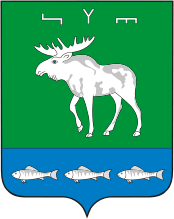 e-mail:chetirman02@mail.ruРеспублика БашкортостанСовет сельского поселения Бала-Четырманский сельсоветмуниципального района Федоровский район95Федоровский районС.Бала-Четырман, улСоветская11http://bala-chetirmansky.sp-fedorovka.ru/Наименование имуществаАдресНежилое одноэтажное здание, кадастровый номер помещения 02:49:000000:267, общей площадью 771,5 кв.м.Республика Башкортостан, Федоровский р-н, с.СергеевкаНежилое одноэтажное здание, кадастровый номер помещения 02:49:000000:258, общей площадью 138,8 кв.м.Республика Башкортостан, Федоровский р-н, д.Новософиевкаул.Первая д.35АНежилое одноэтажное здание, кадастровый номер помещения 02:49:000000:257, общей площадью 3061,5  кв.м.Республика Башкортостан, Федоровский р-н, д.Новософиевкаул.Первая д.26Нежилое одноэтажное здание, кадастровый номер помещения 02:49:020301:73, общей площадью 1631,9  кв.м.Республика Башкортостан, Федоровский р-н, с.СтарыйЧетырман, примерно в 300 м. от ориентира по направлению на западНежилое одноэтажное здание, кадастровый номер помещения 02:49:020301:76, общей площадью 1556,7 кв.м.Республика Башкортостан, Федоровский р-н, с.СтарыйЧетырман, примерно в 300 м. от ориентира по направлению на западНежилое одноэтажное здание, кадастровый номер помещения 02:49:110602:53, общей площадью 1715,3 кв.м.Республика Башкортостан, Федоровский р-н д.Новософиевкаул.Первая д.41Нежилое одноэтажное здание, кадастровый номер помещения 02:49:110601:54, общей площадью 1298,9 кв.м.Республика Башкортостан, Федоровский р-н д.Новософиевкаул.Первая д.45Нежилое одноэтажное здание, кадастровый номер помещения 02:49:020301:74, общей площадью 850,9 кв.м.Республика Башкортостан, Федоровский р-н с.СтарыйЧетырман, примерно в 300 м. от ориентира по направлению на западНежилое одноэтажное здание, кадастровый номер помещения 02:49:110601:53, общей площадью 1505,1 кв.м.Республика Башкортостан, Федоровский р-н д.Новософиевкаул.Первая д.43Нежилое одноэтажное здание, кадастровый номер помещения 02:49:110802:48, общей площадью 1208,2 кв.м.Республика Башкортостан, Федоровский р-н д.Сергеевкаул.Первая д.28Нежилое одноэтажное здание, кадастровый номер помещения 02:49:110602:52, общей площадью 379,3 кв.м.Республика Башкортостан, Федоровский р-н д.Новософиевкаул.Первая д.39Нежилое одноэтажное здание, кадастровый номер помещения 02:49:020301:75, общей площадью 1432,3 кв.м.Республика Башкортостан, Федоровский р-н с.СтарыйЧетырман, примерно в 300 м. от ориентира по направлению на западНежилое одноэтажное здание, кадастровый номер помещения 02:49:020301:77, общей площадью 1424 кв.м.Республика Башкортостан, Федоровский р-н с.СтарыйЧетырман, примерно в 300 м. от ориентира по направлению на западЗемельный участок,  кадастровый номер 02:49:110601:26, общей площадью 2133 кв.м.Республика Башкортостан, Федоровский р-н, Бала-Четырманский сельсовет, вблизи ориентира н.п.НовософиевкаЗемельный участок,   кадастровый номер 02:49:110602:38, общей площадью 10242 кв.м.Республика Башкортостан, Федоровский р-н, Бала-Четырманский сельсовет, вблизи ориентира н.п.НовософиевкаЗемельный участок,  кадастровый номер 02:49:110602:40, общей площадью 3667 кв.м.Республика Башкортостан, Федоровский р-н, Бала-Четырманский сельсовет, вблизи ориентира н.п.НовософиевкаЗемельный участок,  кадастровый номер 02:49:110601:28, общей площадью 2817 кв.м.Республика Башкортостан, Федоровский р-н, Бала-Четырманский сельсовет, вблизи ориентира н.п.НовософиевкаЗемельный участок,  кадастровый номер 02:49:110802:46, общей площадью 26 230 кв.м.Республика Башкортостан, Федоровский р-н, Бала-Четырманский сельсовет, вблизи ориентира н.п.СергеевкаЗемельный участок,  кадастровый номер 02:49:110601:27, общей площадью 11 760 кв.м.Республика Башкортостан, Федоровский р-н, Бала-Четырманский сельсовет, вблизи ориентира н.п.НовософиевкаЗемельный участок,  кадастровый номер 02:49:110701:43, общей площадью 991 кв.м.Республика Башкортостан, Федоровский р-н, Бала-Четырманский сельсоветь, вблизи ориентира н.п.Новософиевкаул.ПерваяЗемельный участок,  кадастровый номер 02:49:110602:39, общей площадью 1811 кв.м.Республика Башкортостан, Федоровский р-н, Бала-Четырманский сельсовет, вблизи ориентира н.п.НовософиевкаНежилое одноэтажное здание, кадастровый номер помещения 02:49:011802:427, общей площадью 55,1 кв.м.Республика Башкортостан, Федоровский р-н с.Бала-Четырманул.Советская д.10Земельный участок,  кадастровый номер 02:49:011802:207, общей площадью 82 кв.м.Республика Башкортостан, Федоровский р-н, с.Бала-Четырманул.Советская д.10Нежилое одноэтажное здание, кадастровый номер помещения 02:49:011203:50, общей площадью 955,6 кв.м.Республика Башкортостан, Федоровский р-н с.Бала-Четырман с.Бала-Четырман, примерно в 700 метрах от ориентира по направлению на северо-востокНежилое одноэтажное здание, кадастровый номер помещения 02:49:011802:944, общей площадью 950,8 кв.м.Республика Башкортостан, Федоровский р-н с.Бала-Четырман с.Бала-Четырман, примерно в 700 метрах от ориентира по направлению на северо-востокНежилое одноэтажное здание, кадастровый номер помещения 02:49:011802:943, общей площадью 950,3 кв.м.Республика Башкортостан, Федоровский р-н с.Бала-Четырман с.Бала-Четырман, примерно в 700 метрах от ориентира по направлению на северо-востокЗемельный участок,  кадастровый номер02:49:011203:45, общей площадью 8740 кв.м.Республика Башкортостан, Федоровский р-н с.Бала-Четырман с.Бала-Четырман, примерно в 700 метрах от ориентира по направлению на северо-восток